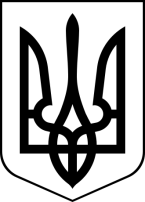 БРОСКІВСЬКИЙ ЗАКЛАД  ЗАГАЛЬНОЇ СЕРЕДНЬОЇ ОСВІТИСАФ'ЯНІВСЬКОЇ СІЛЬСЬКОЇ РАДИІЗМАЇЛЬСЬКОГО РАЙОНУ ОДЕСЬКОЇ ОБЛАСТІН А К А З05.09.2022                                                                                                      119/ОПро  підсумки  проведення
 днів безпеки руху дітей   Згідно з наказом по школі від  01.09.2022 року №118/О  «Про проведення предметних тижнів у 2022/2023 навчальному році» та на виконання  річного плану виховної роботи школи, з метою поліпшення роботи із запобігання дитячому дорожньо-транспортному травматизму, формуванню навичок безпечної поведінки на вулицях і дорогах, удосконалення і узагальнення знань з безпеки дорожнього руху, правил пішоходів, безпечного поводження під час руху до школи і додому. в Бросківському ЗЗСО 01.09.2022 – 02.09.2022 заплановано і проведено дні  безпеки руху дітей класними керівниками 1-11 класів проведено ряд виховних бесід, тренінгів, дискусій під час проходження тижня безпеки руху (додаток1). Під час проведення  заходу діти повторили, узагальнили та систематизували знання про правила дорожнього руху та дорожні знаки, правила пожежної безпеки, навчилися застосовувати свої знання в певних життєвих ситуаціях, продовжили розвивати увагу, спостережливість, логічне мислення, мову, пам’ять, фізичне навантаження, уміння орієнтуватися на вулицях за допомогою дорожніх знаків. Учні обговорили основні правила поведінки на вулиці та дійшли висновку, що знання правил дорожнього руху, уважність, обережність на дорогах, в побуті – це запорука власної безпеки.
       Підвищення поінформованості учасників навчального процесу про негативні наслідки дорожньо-транспортних пригод та стимулювання дій, спрямованих на усунення основних факторів ризику дорожньо-транспортного травматизму, безпеки в побуті.Виходячи з вищевказаного,
                                                                                                                                        Н А К А З У Ю:
       1.    Заступнику директора з навчально-виховної роботи Щербині М.С.:
1.1.    Забезпечувати у школі систему виховної роботи щодо активізації форм роботи з безпеки  руху дітей, пожежної безпеки, фізичного розвитку учнів.
1.2.    Підтримувати співпрацю з батьківською громадськістю з питань безпеки здобувачів освіти . 
                                                                                              Впродовж року
       2.    Класним керівникам:
2.1. Налагодити чітке планування профілактичних заходів через наскрізну систему виховної роботи в позаурочний час.
2.2.  Планувати вправи на формування практичних навичок поведінки дітей на дорозі, безпеки в побуті.
                                                                                                         Постійно
2.3. Передбачати в планах виховної роботи і проводити цикл заходів з питань повторення знань з безпеки дорожнього руху, пожежної безпеки у формі бесід, зустрічей, вікторин, конкурсів, творчих робіт, заочних подорожей, уявних мандрівок, інсценізацій, рольових і сюжетних ігор, складанні віршів, написанні диктантів.
2.4. Акцентувати увагу на популяризації знань школярів про правила руху пішоходів, безпечного руху учнів до школи і додому.
2.5. Не допускати випадків дитячого травматизму під час освітнього  процесу.
       3.    Контроль за виконанням наказу покласти на заступника директора з навчально-виховної роботи Щербину М.С..Директор                                                            Алла ВОДЗЯНОВСЬКА
   З наказом ознайомлені:Щербина М.С                                           Цимбалюк В. О.                            Ткаченко Т. Д.Діденко Д.О.                                   Іовчева В.В.Колісницька Н.Ю.                         Михальченко Н.К.                  Рубцова Н.О.                                 Фільчакова В.І.                      Бойченко Г. Г.                                Головатюк О. С.                 Садко К. М.                                   Клопот С.Б.Картелян Н.В.                                 Ніколаєва С.В.                      Діма Ю.Г.                                        Степаненко О.М.Храпавицька В.Д.                          Жук М.І.Трифонова Н.М                             Тарахтієнко А.М.                                                                                                                                                                                                                                     Додаток 1Тиждень безпеки руху№Назва заходукласВідповідальний1.Агітбригада «Ти нам, знак, допоможи! Від біди нас збережи!»1-БІовчева В.В.2.Рольова гра «Ми пішоходи»4-АТкаченко Т.Д.3.Година спілкування «Увага, діти на дорозі!»5-АПодколоднєва Т.С.4.Відеопрезентація «Обережно, діти на дорозі!»10-11 класиЖук М.І.5.Виховні години «Безпека пішохода»5-Б, 6-9 класиКласні керівники